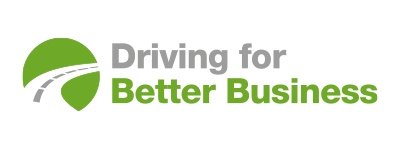 16 May 2022NEW PORTAL PUTS ROAD RISK MANAGEMENT AT EVERYONE’S FINGERTIPSThere’s now an easier way to keep everyone in the company on the same page when it comes to managing work-related risk on the road with the help of Driving for Better Business’s new website portal.The site allows users to track progress through the free Driving for Better Business programme via a personalised dashboard, along with the option of adding others in the organisation to share the journey. A benchmarking tool helps check how the company compares with others and with best practice, while the online Gap Analysis helps to identify any weak spots. The resource library provides the tools to plug any gaps you may have found, via videos, information cards and PDFs, and it’s simple to check which drivers have opened or accessed the resources sent to them.Straightforward guidance takes users through the 7 Steps to Better Driver Management, helping companies make a leadership statement that demonstrates their commitment to reducing road risk. The portal has been built over the past six months with assistance from those running some of Britain’s largest and best-known fleets. Already 197 organisations have registered for the new portal in the four weeks since it was launched.Driving for Better Business Campaign Manager Simon Turner says: “We’ve listened to our partners and made these changes to give users a consistent picture across organisations, as well as providing continuity when, for example, the transport manager moves to a new role.”Since its inception in 2007 Driving for Better Business has engaged with thousands of businesses in pursuit of its mission: to improve the levels of compliance for all those who drive or ride for work by demonstrating the significant benefits of managing work-related road risk more effectively. Through the Driving for Better Business programme, those organisations which collectively employ millions of staff who drive for work have access to a range of free tools and resources for employers, along with examples of good practice and strong leadership.The new online portal makes it a much easier and more efficient process for organisations whose staff drive for work to ensure their legal responsibilities are met and to access key resources that help them improve their operational performance.Media contact: Hadstrong https://hadstrong.com/ Becky Hadley on 07733 054839About Driving for Better Business Driving for work is one of the highest-risk activities that many employees undertake, whether they drive a commercial vehicle, a company car or make occasional work journeys in their own vehicle. As the gig economy continues to grow, this also means those who ride for work as well as those who drive.Driving for Better Business is a free to access government-backed National Highways programme, delivered in partnership with RoadSafe, to help employers in the private and public sectors reduce work-related road risk, protecting staff who drive or ride for work, and others who they may share the road with.Our mission is to improve the levels of compliance for all those who drive or ride for work by demonstrating the significant business benefits of managing work-related road risk more effectively.https://www.drivingforbetterbusiness.com/